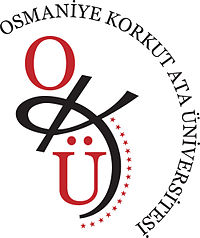 OSMANİYE KORKUT ATA ÜNİVERSİTESİENERJİ SİSTEMLERİ MÜHENDİSLİĞİ LABORATUVArıDENEY ADI						:DENEYİ YAPTIRAN ÖĞRETİM ELEMANI 	:Deney Tarihi	: Teslim Tarihi	:Hazırlayan	:Öğrenci No	:Grup No		:İÇİNDEKİLER1.	GİRİŞ	21.1	Yazı Karakteri	21.2	Sayfa Düzeni	21.3	Satır Aralıkları ve Düzeni	21.4	Sayfa Numaraları	21.5	Başlıklar	21.6	Çizelgeler ve Şekiller	21.7	Atıflar	41.8	Denklemler	42.	DENEYİN AMACI	43.	DENEY YÖNTEMİ	44.	ÖLÇÜMLER VE HESAPLAMALAR	45.	SONUÇ	46.	KAYNAKLAR	4GİRİŞYapılan deney hakkında teorik bilgi en az bir en fazla 3 sayfayı geçmeyecek şekilde hazırlanmalıdır. Deney ekipmanları kısaca tanıtılmalıdır.Yazı KarakteriRapor  yazımında  12  yazı  boyutunda  “Times  New  Roman”  karakteri  kullanılmalıdır. Çizelge ve şekillerdeki yazı  boyutu  8  yazı  boyutunda olmalıdır. Metin  normal  harflerle yazılmalı, başlıklarda ise koyu harfler kullanılmalıdır.Sayfa DüzeniDikey  sayfaların  üst ve sol kenarlarında  4  cm, alt ve sağ kenarlarda  2,5  cm boşluk bırakılmalıdır.  Yatay  sayfaların  üst  kenarında  4  cm,  diğer  kenarlarında  ise  2,5  cm boşluk  bırakılmalıdır.  Rapor yazımında  bütün  satırlar  ve  bütün  başlıklar  sol  kenar boşluğunun  bitiminden başlamalıdır. Paragraf başı içeriden başlamamalı ve iki yana yaslanmış olmalıdır.Satır Aralıkları ve DüzeniRapor metni,  kısaltmalar,  çizelge,  şekil  ve  simge  listeleri, kaynaklar 1,5  satır  aralığı  ile  yazılmalıdır. Metin içindeki çizelge ve şekillerin isim ve açıklamaları  ise  1  satır  aralığı ile  yazılmalıdır.  Paragraflar  arasına  1  satır  boşluk  bırakılmalıdır.  Sayfa NumaralarıArap  rakamları  (1,  2,…)  ile  sayfa  numarası verilmelidir.  Sayfa  numaraları  12  boyutunda  “Times  New  Roman”  yazı  tipi  ile yazılmalı, sayfanın alt kenarında ve  ortalı olmalıdır.BaşlıklarBaşlıklar  rapor içinde  satır  kenarından  başlayacak  şekilde  ayarlanmalıdır.  Ana başlıklarının tümü, alt başlıkların  ise  her kelimesinin ilk harfi büyük olacak şekilde ve kalın yazılmalıdır.Çizelgeler ve ŞekillerÇizelgeler  ve  şekiller  sayfa  düzeni  esaslarına  uymak  şartı  ile  metinde  ilk  söz edildikleri yere mümkün olduğu kadar yakın yerleştirilmelidir. Birden fazla çizelge veya  şekil  aynı  sayfaya  yerleştirilebilir. Çizelge  ve  şekillere,  ilk  rakam  bölüm numarası ,ikinci  rakam  çizelgenin  (veya  şeklin)  bölüm  içindeki  sıra numarası olmak üzere “Çizelge  1.2”, “Şekil 1.1” biçiminde  sıra  ile  numara  verilmelidir.  Çizgeler  ve  şekillere varsa mutlaka atıfta bulunulmalıdır. Her  şeklin  numarası  ve  açıklaması  şeklin  altına,  her  çizelgenin  numarası  ve açıklaması  ise  çizelgenin  üstüne  yazılmalıdır. Şekillerde eksenlerin neyi ifade ettiği belirtilmelidir. Aşağıda örnek şekil ve çizelge verilmiştir.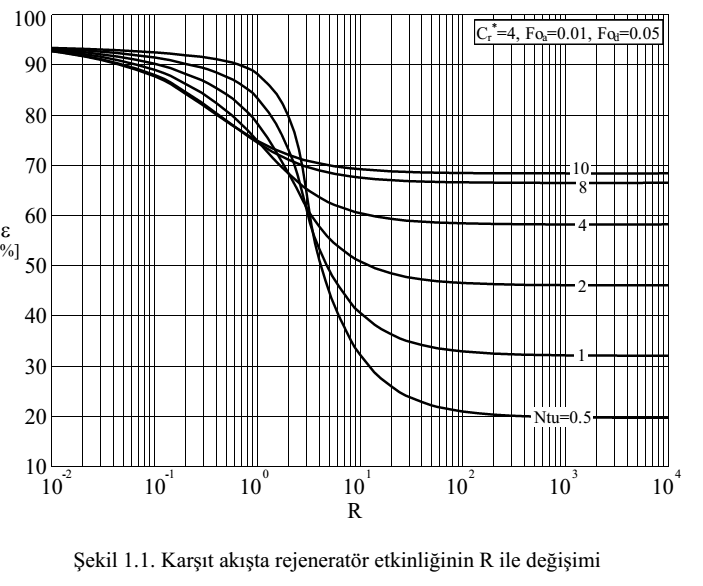 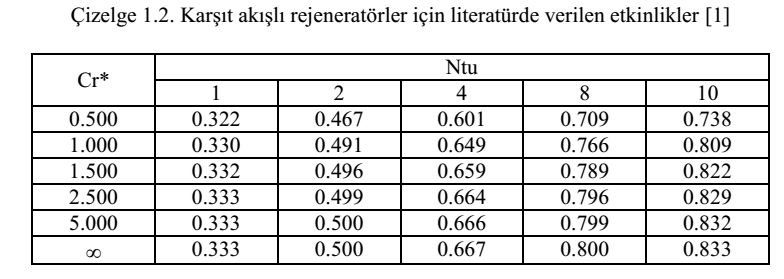 AtıflarMetin  içinde  atıfta  bulunulan  tüm  kaynaklar,  kaynaklar  bölümünde yazılır.  Kaynaklar metin  içinde  geçtikleri  sıraya  göre  [  ]  parantez  içinde numaralandırılır. Kaynaklar  metin  içerisinde  aşağıdaki şekillerde numaralandırılır. [1]    1 no’lu kaynak, [1-3]    1 ve 3 arası (1, 2, 3) kaynaklar,[1,3]    1 ve 3 no’lu (1, 3) kaynaklar, [1,3,8]    1, 3 ve 8 no’lu (1, 3, 8) kaynaklar,[1,3-8]    1 ve 3 ile 8 arası (1, 3, 4, 5, 6, 7, 8) kaynaklar,DenklemlerDenklemler  12  boyutunda, İtalik,  “Cambria  Math”  yazı  tipi  ile  sola  dayalı  olarak yazılır. Denklemlerin  üstünde  ve  altında  birer  satır  boşluk  bırakılır.DENEYİN AMACIDeneyin amacı kısaca anlatılmalıdır.DENEY YÖNTEMİDeneyin nasıl yapıldığı ile ilgili bilgi verilmeli, şekil ve grafiklerle anlatım desteklenmelidir.ÖLÇÜMLER VE HESAPLAMALARÖlçümler tablo veya liste halinde belirtilmeli, hesaplamalar kullanılan formüller belirtilerek yapılmalıdır.SONUÇHesaplamalar sonucu elde edilen veriler tablolar halinde gösterilmeli elde edilen sonuçlar yorumlanmalı ve çıkarımlarda bulunulmalıdır.KAYNAKLARKaynak düzeni üniversitemizin ‘Fen Bilimleri Enstitüsü Tez Yazım Kuralları’nda belirtildiği gibi yapılacaktır.